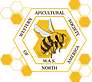 2020-2021 Board Western Apicultural Society (WAS) Minutes Location: Virtual Zoom Meeting/Recorded Date: December 12, 2021 Time: 2:00 PM, MST I. Call to order : 2:02pmJerry Bromenshenk - Call to Order the Annual Meeting of the  2020-2021 Board of the Western Apicultural Society. Roll Call – Recorded by Zoom Jerry Bromenshenk, Jaylene Naylor, Sherry Olsen-Frank, Dewey Caron, Charlie Vanden Heuvel, Del Barber, Tom Chester, Lisa Hay, Ray Story, Melanie Kirby, Liz Goldie, Ron Miksha, Nancy Burkholder, Doreen BradshawSherry Olsen-Frank – Ask for Approval of Minutes of the last board  meeting. 	Vote to approve minutes as presented was unanimous.II. Reports of Officers, Treasurer, Historian, Committees Jerry Bromenshenk – 2020-2021 vs 2022 Board Jerry thanks the current board members for their service during this trying year with COVID and requests that those who can, continue on the board. Those who can’t, please make recommendations for their seat.Jerry also thanks Sherry Olsen-Frank and Jaylene Naylor for their efforts above and beyond this past year taking on additional responsibilities.Call for Board Member Recommendations for Nominations  Committee Jerry asks who’s currently on the board, whose terms are complete, and recommendations for new board members for open states/provinces.Annual Meeting 2022 – Virtual Approved, In Person or Hybrid to  Be Proposed 	Discussion on this throughout the meeting. Will wait for new officers and board to make that call.Web Page – WIX 	Working well. Much easier to update than previous WordPress.Facebook Page – Up-to-Date 	Nothing to report.Mini-Conferences - Zoom/Webinar License, Due for Renewal in  January 	2021 Mini-Conferences were a rousing success	2022 Board to make the decision	Proposal forthcomingProposal for Two-for-One Dues/Free Mini-Conferences Jaylene 	See below.Proposal to Continue Merger of Secretary and Treasure PositionSee below Sherry Olsen-Frank – Treasurer’s Report Dec. 31, 2020	Cash on hand:		$43,762.66	Income:		$19,020.64	Expenses:		$  9.100.81		Net Income:	$  9,919.83Motion to approve 12.31.2020 financial report Tom Chester, 2nd by Del Barber. Motion passes.Nov. 30, 2021	Cash on hand:		$69,430.04	Income:		$28,707.94	Expenses:		$  3,190.56		Net Income:	$25,517.38Sherry explained that WAS received a bequest from the Jack Matthenius Estate in the amount of $23,635.61 which is restricted to research only. Cannot be used for conferences or other program expenses.Motion to approve the 11.30.21 financial report Tom Chester, 2nd by Melanie Kirby. Motion Passes.Steve Sweet – Financial Committee Status Report 	Steve not on the Zoom meeting 	Nothing to report.Steve Sweet – De Facto Historian, Report 	Steve not on the Zoom meeting 	Nothing to report.It was suggested to sell the extra conference t-shirts online as a way to divest WAS of unwanted t-shirts. Also suggested was to offer hats and hoodies for sale on our website.Nominations Report - Charlie Vanden Heuval	Current Nominations:		President - Charlie Vanden Heuval		Vice President - Etienne Tardif		Secretary - Melanie Kirby		Program Chairman - Dewey Caron		Various Board members seats TBDSites and Annual Meeting - Dewey Caron ( Nominee for 2022 Program Chair)( Proposal for 2022 Board)	Dewey discusses the efforts that have taken place to identify a hotel, speakers, etc. There will be a proposal to the incoming board re: having an in-person/Zoom meeting in Vancouver WA.It would run Friday nite through Sunday, July 15-17, 2022Student, Resolutions, By-Laws - Jerry Bromenshenk Jerry was not able to get a student committee going last year during COVID but still thinks it’s a great idea that should be followed up.Nothing on by-laws or resolutions committee reports.Unfinished Old Business - noneIII. New business a) Two-For One Dues for 2022, Free Mini-Conferences Much discussion on this issue with some great ideas	Mini-conferences fantastic benefitGreat way to grow membershipGifting a WAS membershipJerry said he & Frank Linton have agreed to continue to match the Zoom license for another year.It was decided to split this into two motions.Tom Chester motioned to have WAS dues at $60.00 to include a 2 for 1 membership. 2nd by Lisa Hay. Much discussion on what is included, which memberships would be included in the 2 for 1 deal.Clarification that Seniors paying $30 dues would not be included in the 2 for 1 promo. Only those members choosing to pay the $60 membership is included.Tom & Lisa agree to this clarification on their motion.Again, benefits of membership are discussed.Motion passes.Much discussion on offering free access to mini-conferences for new members as a benefit. A motion was made and seconded and a request to table this item was made. In the end, it was determined that this is an issue for the incoming board for 2022 so all motions were rescinded.However, the board recommends to the 2022 board to include access to future mini-conferences to WAS members if those conferences are continued.b) Continued Merger of Treasurer Secretary Position Discussion on pros/cons to having a merged Treas/Sec’y position.Motion made by Tom Chester, 2nd by Del Barber to allow Sherry Olsen-Frank to continue as Secretary & Treasurer for 2022.Discussion ensues.Is this the correct body to approve this motion? Should it be made at the Annual Meeting?Jerry and others say yes, the board takes that action.Dewey makes the same motion then withdraws the 2nd motion.Motion passes.c) Board Directors and Officers – Call for Nominees Please send director nominations to Charlie Vanden Heuvel	Email: charlie.bgbees@gmail.comd) Discussion of Mini-Conferences – Board Member  Comments, Insights, Recommendations, Resolutions Lisa Hay suggests a contact for those who want to speak or has identified speakers.There is a recommendation that a Mini-Conference Committee be set up by the 2022 board.Tom Chester remarks that marketing the mini-conferences and promoting the benefit of community are important to the future of WAS.e) Discussion of In Person, Virtual, and Hybrid Conference – Board Member Comments, Insights, Recommendations,  Resolutions Jerry mentions that a hybrid meeting allows more accessibility to handicapped folks, or those seniors wanting to attend but not able to in person.Other business:	Tom Chester asks for a list of current board members.Lisa Hay asks that phone numbers be included on that list.IV. Adjournment Motion by Tom Chester, 2nd by Lisa Hay to adjourn the meeting. Motion passes.Jerry Bromenshenk adjourned the meeting at 3:36pm Minutes submitted by: Sherry Olsen-Frank, Secretary/TreasurerMinutes approved by: Name